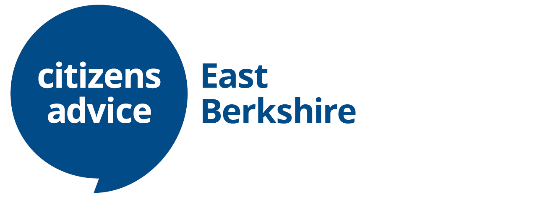 Fundraising volunteer
What will you do?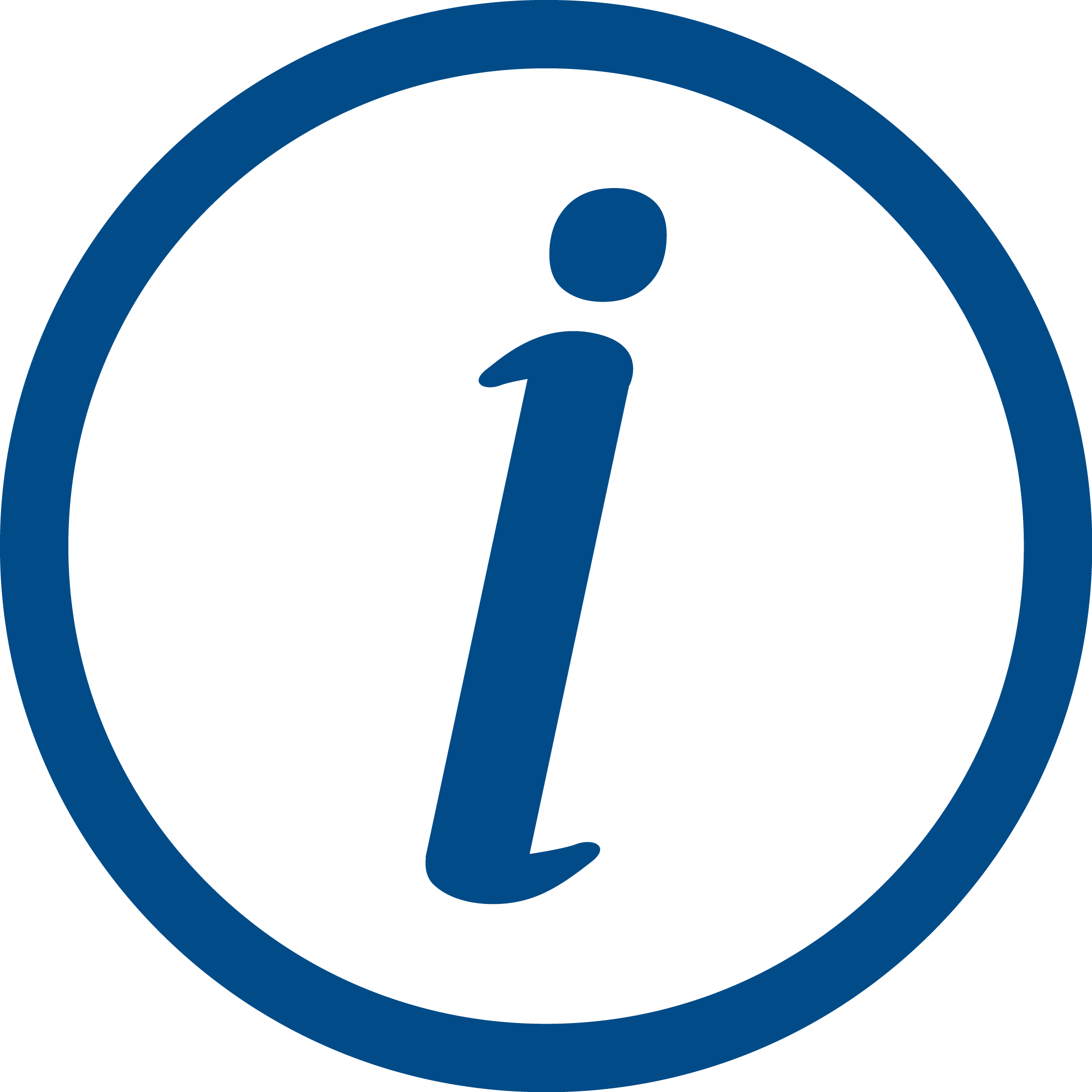 complete an introduction to Citizens Advice and training for your roleexplore different ways of fundraising to help the local Citizens Advice obtain money, either for specific things, or for ongoing running costs of the local Citizens Advicehelp to organise fundraising events to raise money from the local community and encourage volunteers and staff to get involvedcreate materials, such as newsletters or presentations, which can be used to raise the profile of the local Citizens Advice and for raising moneyexplore other ways of fundraising, including identifying new sources of funding from organisationshelp to build relationships with local organisations or businesseshelp staff put together some information to send to potential funders and to complete applications for funding bids 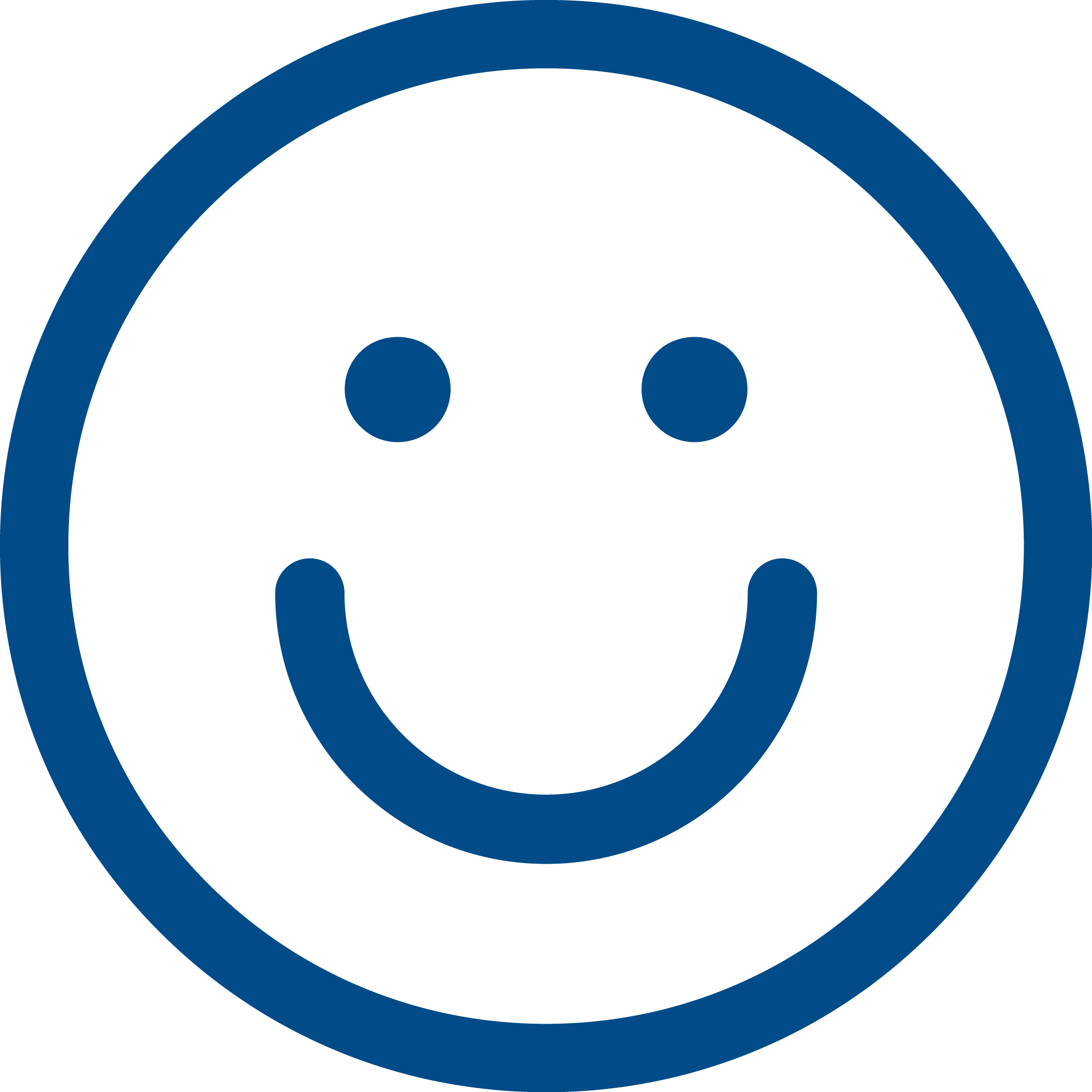 What’s in it for you?make a real difference to people’s lives learn about a range of issues such as benefits, debt, employment and housingbuild on valuable skills such as communication, and problem solving, and increase your employabilitywork with a range of different people, independently, in a team and within your local communityhave a positive impact in your communityAnd we’ll reimburse expenses too.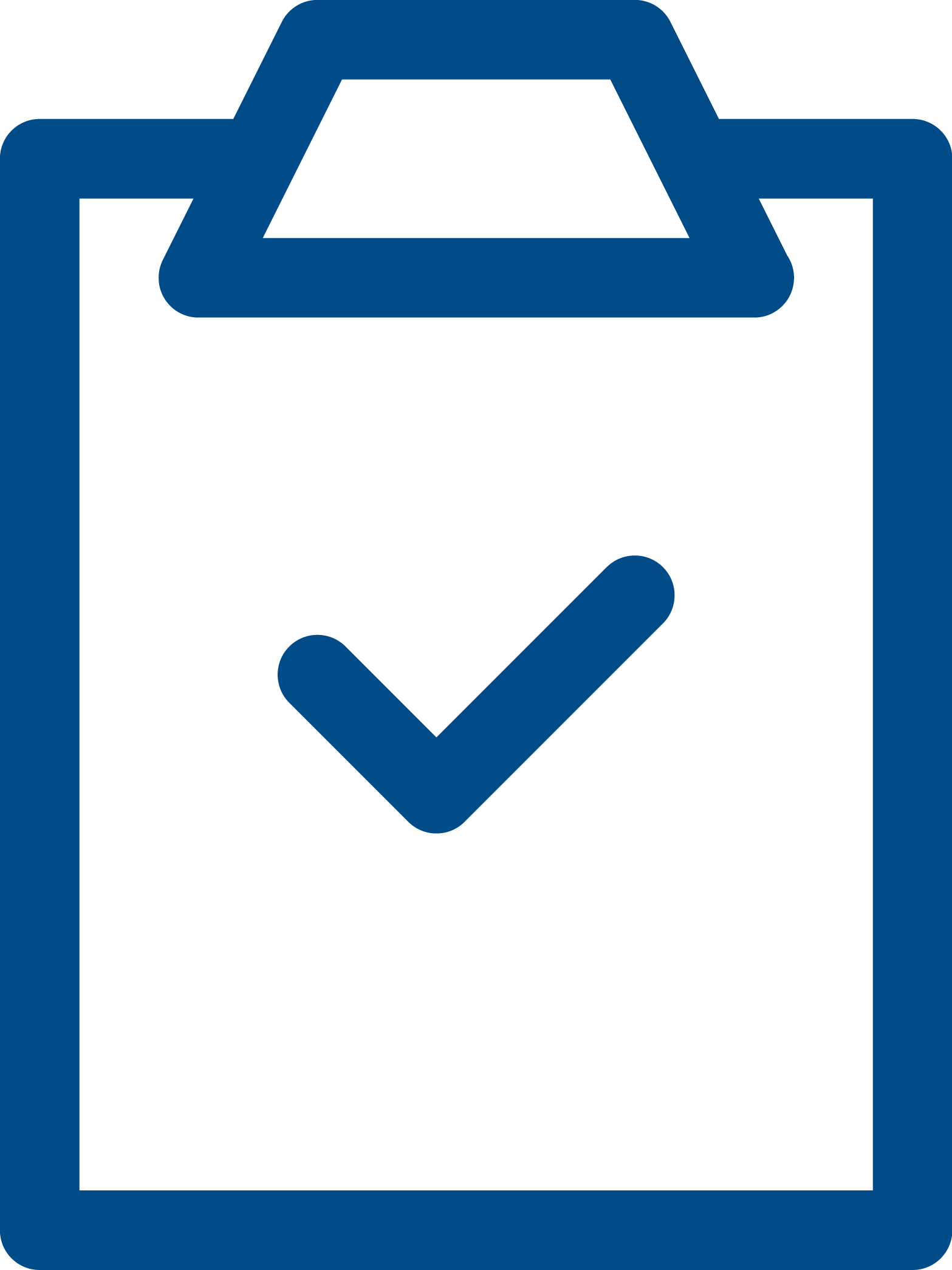 What do you need to have?You don’t need specific qualifications or skills but you’ll need to:be friendly and approachablebe non-judgmental and respect views, values and cultures that are different to your ownhave a positive attitude towards fundraisinghave excellent verbal and written communication skillshave good IT skillsbe willing to learn about and follow the Citizens Advice aims, principles and policies, including confidentiality and data protectionbe willing to undertake training in your role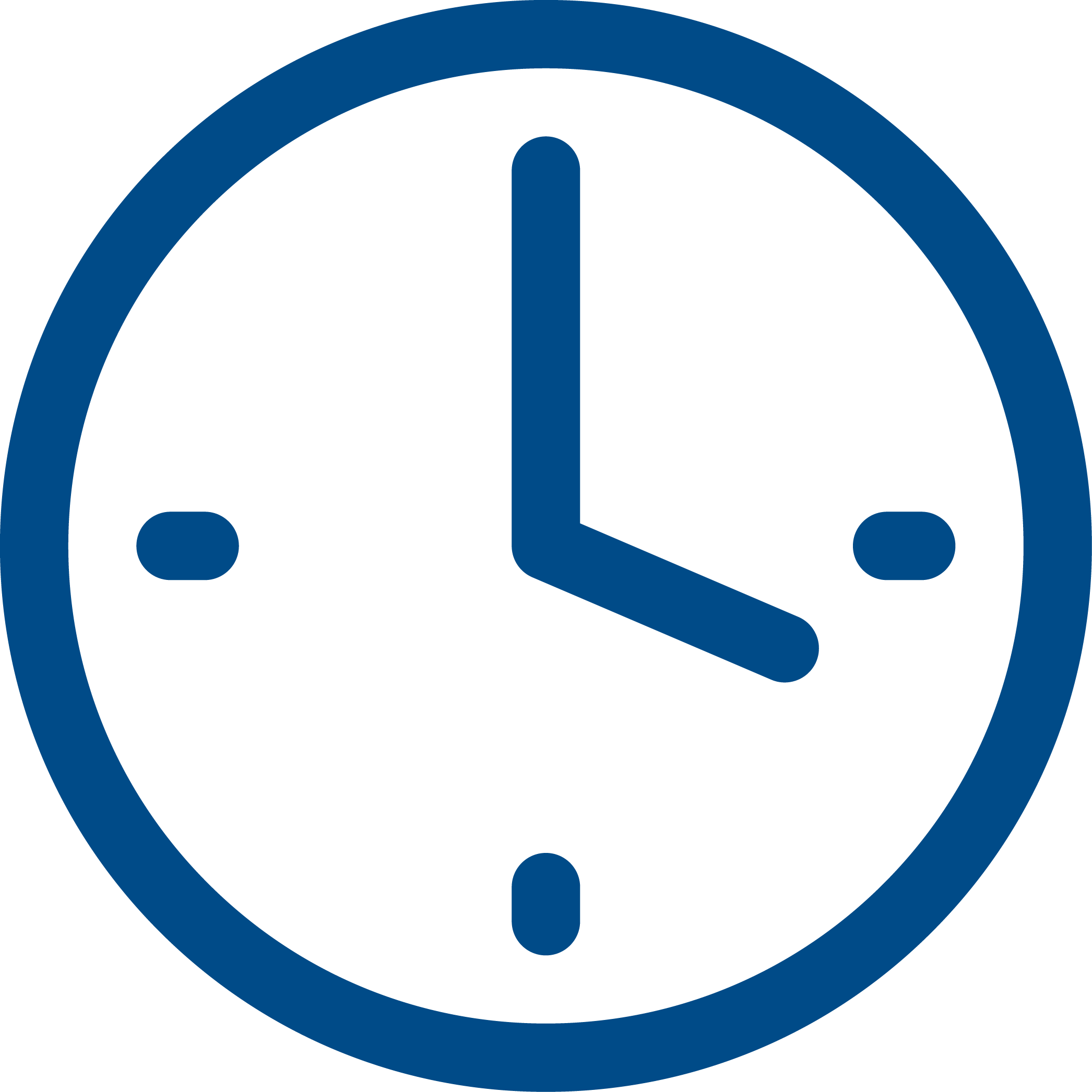 How much time do you need to give?We can be flexible about the time spent and how often you volunteer so come and talk to us.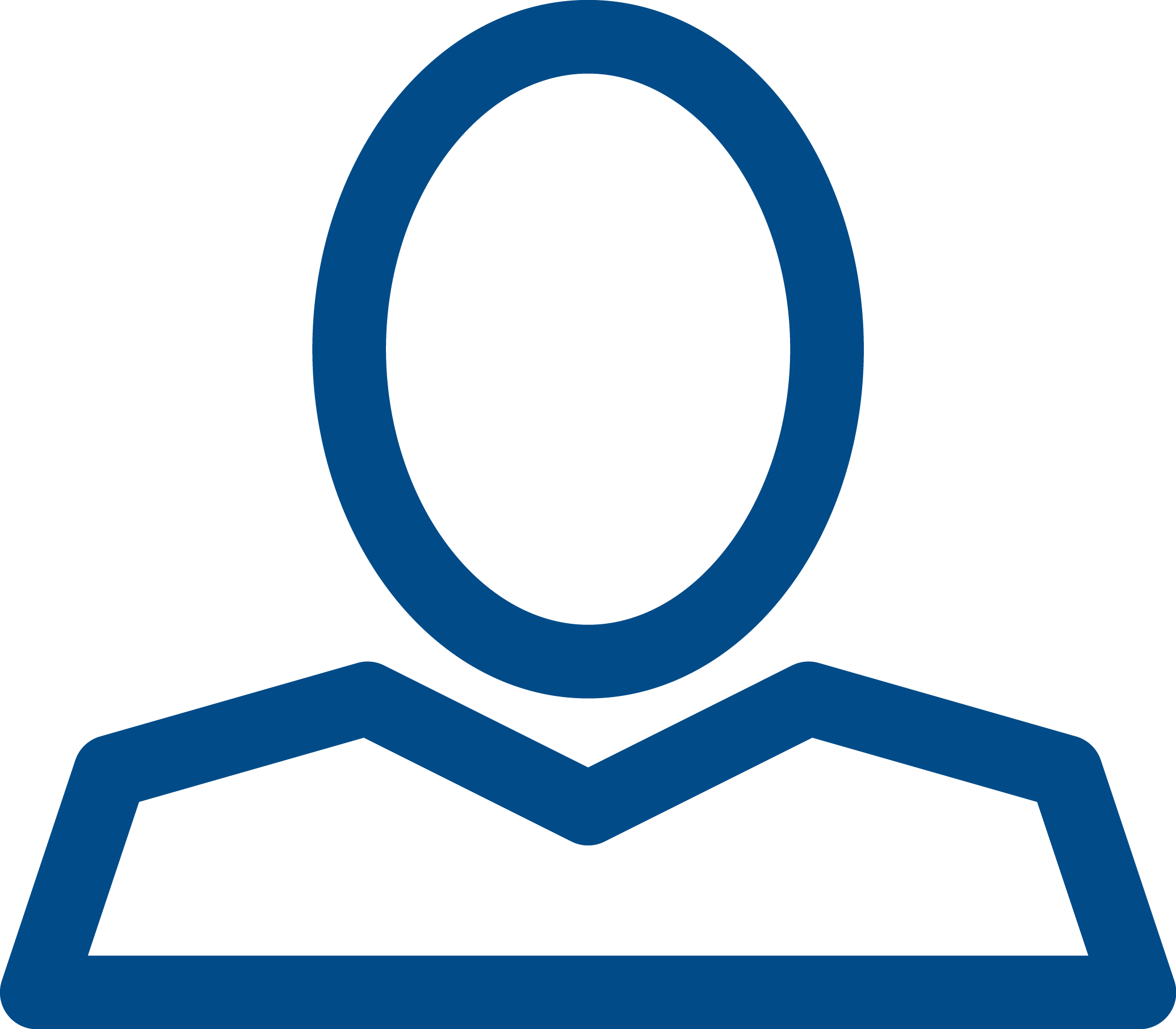 Valuing inclusionOur volunteers come from a range of backgrounds and we particularly welcome applications from racially minoritised people/people of colour, disabled people, people with physical or mental health conditions, LGBTQ+ and non-binary people.If you are interested in becoming a fundraising volunteer and would like to discuss flexibility around location, time, ‘what you will do’ and how we can support you please contact us.  Contact details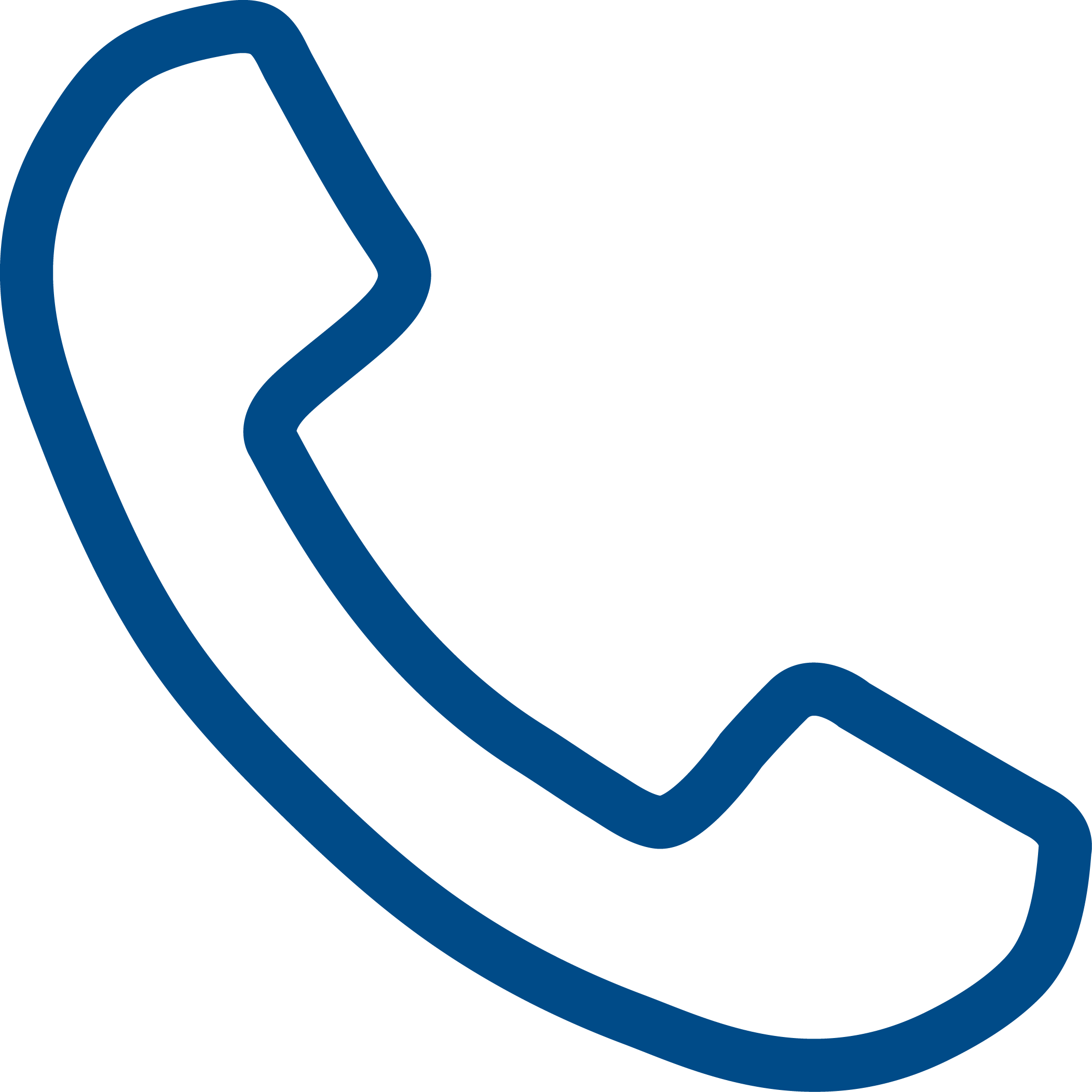 
For more information on the role and to apply, please email recruitment@caeb.org.uk detailing the role which you are applying for.